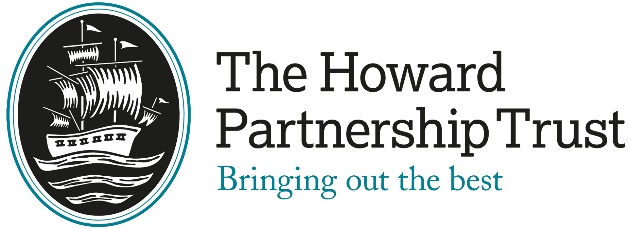 CANDIDATE CHARTERWhen you apply to join our Trust, it is really important that you have the opportunity to learn about who we are and why we are so passionate about the partnerships we have across our schools.These partnerships support how we come together to make a real difference and improve educational outcomes for our children and young people.We want every candidate to have an informed, engaging, and positive experience, through the application and selection process and we have set out our commitment to all candidates in this charter.OUR COMMITMENT TO YOUTransparency ‒ we will treat you with respect, honesty, and fairness.Protecting your privacy ‒ we will ensure your information is secure and handled sensitively.Understanding ‒ we will ensure you are given everything you need to make informed decisions.Showcasing talent ‒ we will provide a good opportunity for you to share your skills, experience and potential.Feedback ‒ we will provide constructive feedback professionally and promptly.Listening ‒ we welcome feedback and will act on what you have to share.Inclusivity ‒ our recruitment decisions align with our commitment to create a high quality, diverse workforce.WE WILL ALWAYSProvide you with clear, accurate and timely information.Give you the opportunity to ask questions ‒ and we will ensure you get the answers you need.Respond to enquiries promptly and usually within 48 hours.Adopt a fair and consistent assessment process.Make sure you have all the documentation and details you need for an interview in advance.Provide you with real insight about what it’s like to be part of our team.Ensure all oﬀers are fair and equitable.Seek feedback on your experience at every opportunity, so we can continue to improve.IN RETURN WE ASK THAT YOUBe honest and upfront about your experience, aspirations, and motivations.Provide open and accurate information when submitting an application.Always give yourself the best opportunity to succeed ‒ research who we are and how we work.Let us know if situations change in relation to your interest ‒ and help us understand why.Prepare yourself for interview and let us know how we can support you.